2021-2022 year end complaint reportWe are regulated by the Scottish Public Services Ombudsman (SPSO), and follow their model complaints handling procedure. This specifies response times of a maximum of 5 working days for frontline complaints and 20 working days for more serious investigations. A full customer guide to our complaints procedure is available on our website:
https://www.glenoaks.org.uk/complaints-/As part of the new Complaint Handling Procedure (CHP), we are required to share with you our performance on complaints and the learning outcomes we gained from you raising them. Number of complaints receivedOver the last three years, stage 1 complaints and the total number of complaints recorded has shown a steady increase. This can be contributed to staff training on the new Complaint Handling Procedure, which has reminded staff of the importance of recording complaints. New procedures have also been implemented, where any dissatisfaction raised via the survey module is escalated to a complaint. This included the recent Rent Increase Consultation. Stage 2 complaints are reducing which demonstrates staff are actioning complaints effectively at stage 1 and reducing the need for a managers input or further escalation.Timescales for responseStage 1 complaint response times have improved and are now below the 5 day target, even though the volume of complaints has increased. Stage 2 complaint response times have increased and on average are over the 20 day target. Last year’s 10 day average was due to some complaints being logged incorrectly and so were resolved immediately like a stage 1 complaint. The percentage resolved in timescale has dropped 28%. This could be improved on.Nature of complaintsThe main nature of complaints received relates to repair delays, lack of response or appointments not being kept, high percentage of these were upheld, so these areas need improved.Main frustrations were the lack of updates when follow-up work was required, and the number of repairs that weren’t right first time. Some appointments had to be cancelled last minute due to Covid but tenants complained that communication could have been better if this occurred. You said, we did …Over the course of the year 15 service improvements were put in place or recommended, in order to prevent re-occurrence of the same complaint. The newsletter has proved to be a great way of communicating with our tenants in order to improve understanding of issues raised via the Complaint Handling Procedure. Number of complaints received2020-212021-2022TrendStage 1 complaints 6490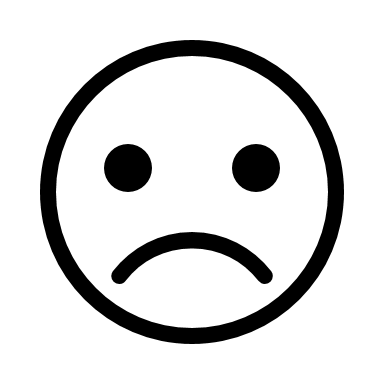 Stage 2 complaints1913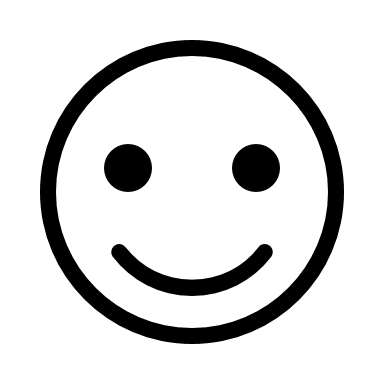 Total number of complaints 83103Stage 12020-212021-22TrendAverage number of days taken to complete 1st stage complaints7 days4.3 daysTotal time taken to complete 1st stage complaints465 days388 days% of 1st stage complaints resolved within timescale75%77.8%Stage 22020-212021-22TrendAverage number of days taken to complete 2nd stage complaints10 days22.8 daysTotal time taken to complete 2nd stage complaints191 days296 days% of 2nd stage complaints resolved within timescale89.5%61.5%April-JuneJuly-SeptOct-DecJan-MarTotalNumber upheldRepair delays05782018, 90%Lack of response /communication 6642184, 22%Appointment not met26171612, 75%Dissatisfaction with policy / procedure2425135, 31%Contractor attitude300144, 100%Ongoing problem not resolved1045108, 80%Staff attitude110132, 67%Service failure1342106, 60%Confidentiality100010, 0%